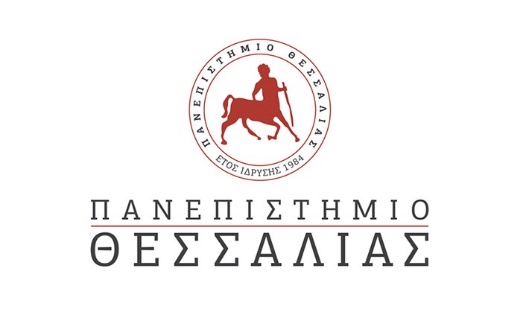 ΠΟΛΥΤΕΧΝΙΚΗ ΣΧΟΛΗΤΜΗΜΑ ΜΗΧΑΝΙΚΩΝ ΧΩΡΟΤΑΞΙΑΣ, ΠΟΛΕΟΔΟΜΙΑΣ ΚΑΙ ΠΕΡΙΦΕΡΕΙΑΚΗΣ ΑΝΑΠΤΥΞΗΣ ________________________________________________________________ΒΕΒΑΙΩΣΗΕΛΕΓΧΟΥ ΛΟΓΟΚΛΟΠΗΣ ΔΙΠΛΩΜΑΤΙΚΗΣ ΕΡΓΑΣΙΑΣ Προς: Τη Γραμματεία του Τμήματος Μηχανικών Χωροταξίας, Πολεοδομίας και Περιφερειακής ΑνάπτυξηςΒόλος,      /         /    Θέμα: Έλεγχος λογοκλοπής διπλωματικής εργασίαςΗ παρακάτω Επιτροπή Εξέτασης της διπλωματικής εργασίας του/ης φοιτητή/τήτριας: …………. ….. ………………………………………..  αποτελούμενη από τους:…………………………………………………………………………………..…………………………………………………………………………………..…………………………………………………………………………………..Ήλεγξε με χρήση του προγράμματος Turnitin τη διπλωματική εργασία του/της προαναφερθέντος/είσας φοιτητή/τήτριας που έχει τίτλο:  «………………………………………………………… ………………………… ………… ………… …………………………………………. ………………………..……………………………………». Ο συνολικός δείκτης ομοιότητας είναι ……………%, με μεγαλύτερο ποσοστό επικάλυψης …………………….% με μία βιβλιογραφική πηγή. Βάσει των παραπάνω ποσοστών ομοιότητας, κρίνεται ότι η εν λόγω διπλωματική εργασία δεν εμπεριέχει στοιχεία λογοκλοπής. Η Επιτροπή Ελέγχου ΛογοκλοπήςΠαρατηρήσεις: 